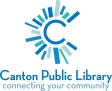 Job Title:		Information Services – InternSupervisor:		Rebecca Havenstein-Coughlin, Department Head – Information ServicesStarting Wage:		$12.00 per hourScheduled Hours:	Eighteen (18) hours per weekDuration: 		Two (2) years or graduation from Master’s program, whichever occurs firstApply to:		Marian Nicholson, Department Head – Business ServicesApplication Deadline:	6:00 pm on Sunday, September 28, 2014Application packets must include: a cover letter, an official CPL employment application (available at cantonpl.org) and a resume.POSITION SUMMARY

Under the management of the information Services Department Head, the intern provides information, reference and readers’ advisory services at the public service desks as a part of a departmental team. The intern will plan and complete a special project for the department and participate in collection development, programming and projects in support of the library’s mission, core values and strategic plan. The intern will serve users of all ages with a wide variety of programs, print resources and electronic databases, including the Internet. 

The Canton Public Library’s internship program offers paid, practical library experience for students currently enrolled in a School of Information/Library Science Master’s program. Students are responsible for providing evidence of enrollment and satisfactory progress toward completion of their degrees. 

Internship positions may also qualify for Directed Field Experience or Practicum credit, with specifics to be arranged between the student, his/her CPL Department Head, and the manager of the University Practical Engagement or Practicum Program. This position is classified as temporary part-time intern position and provides no benefits afforded to employees classified as regular, is non-exempt from overtime, and requires evening and weekend hours.PRIMARY DUTIES AND RESPONSIBILITIESProvide Reference, Readers’ Advisory, and Roving services to the public:Accurately and efficiently answer patron questions in various formsAssist and train patrons in the navigation of the library website and the library’s online servicesAssist patrons with self-checkout stations and other library equipmentRespond to patron questions regarding their library account, including holds, interlibrary loan, program registration, and account issues, following established policies and procedures to select appropriate solutions and communicate options to the patronDemonstrate and troubleshoot the use of equipment, PCs, and related software as neededLocate and retrieve library materials requested by patrons according to established proceduresPerform reader’s advisory by suggesting age-appropriate materials to patronsMaintain neat and orderly library appearanceAssist at all public service desks as neededAssist with checkout, check-in, and shelving functions as needed, following established guidelines and proceduresGreet and assist patrons throughout the entire library, assessing patron needs and referring as neededRefer patron queries and issues beyond the Librarian Intern’s scope of authority to the Librarian-in-Charge or library administration as appropriateAssist Librarian or Program Specialist with programs for patronsSelects, develops, and maintains assigned collectionsAssist the Librarian with collection development and maintenance tasks.Other Duties and ResponsibilitiesCompile, review and/or interpret statistical dataIndependently or with others, research, recommend, implement and monitor projects as assignedServe on workgroups/committees and participate in library initiatives as assignedStay informed of library news and events via review of all forms of library communication: website, email, SharePoint, library newsletter and blog.  Contribute content as appropriateEnforce library policies using a polite and professional approachAccept special assignments or duties in support of the library’s goals and objectivesREQUIRED QUALIFICATIONS AND SKILLSCurrent enrollment in a library science program from an ALA-accredited schoolOne year of experience in a customer service environmentWorking knowledge of common computer applications, including Microsoft Office and the InternetPunctuality and dependabilityConsistent display of public service attitude that reflects the library’s valuesAbility to complete special projects while maintaining routine dutiesKnowledge of library operations and services, including an understanding of and adherence to fundamental principles of open access to library materials and the privacy rights of patronsAbility to exercise initiative and independent judgmentAbility to maintain a calm atmosphere, ensure safety, and respond to emergenciesAbility to persuade, negotiate and resolve conflictAbility to work with patrons of varied backgrounds, ages, and abilitiesWritten and verbal communication skills at the level typically acquired with enrollment in a Master’s degree programPREFERRED QUALIFICATIONSCoursework related to area of focus/departmentExperience in a public libraryESSENTIAL FUNCTIONSAbility to lift and carry boxes up to 25 lbs. and push carts weighing up to 200 lbs.Ability to sit, stand, and walk for long periods of time, and the ability to bend, reach, stoop, or crouch when assisting patronsSufficient clarity of speech and hearing which permits the employee to communicate in writing and verballySufficient vision which permits the employee to produce and review a wide variety of materials in both electronic and hard copy formAbility to work effectively under stressful conditions in a fast-paced environmentAPPLICATION INFORMATION Complete application packets - including application form, cover letter, and resume - postmarked or received by 6:00 pm on Sunday, September 28, 2014 will be eligible for consideration.Submit application packets to:
Marian Nicholson, Department Head – Business Services
Canton Public Library
1200 S. Canton Center Rd.
Canton, MI 48188
nicholsonm@cantonpl.org  Reasonable accommodations may be made to enable individuals with disabilities to perform essential functions. This job description is not a contract between the library and the employee. The library reserves the right to revise this job description at its discretion.The Canton Public Library is an EEO employer.